Publicado en  el 08/02/2016 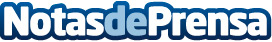 La feria 'Fruit Logistica' de Berlin abre puertas a productores y exportadores de MurciaLa feria celebrada en la capital de Alemania ha permitido que los diferentes asistentes de la Región de Murcia hayan podido ampliar sus contactos y gestiones comerciales para hacer llegar la fruta a otras regiones del mundo como Arabia Saudí, China o Sudáfrica. La Región participó en el evento desde el día 3 de febrero hasta el día 5 y ha superado las expectativas con más de 900 reuniones Datos de contacto:Nota de prensa publicada en: https://www.notasdeprensa.es/la-feria-fruit-logistica-de-berlin-abre Categorias: Murcia http://www.notasdeprensa.es